Publicado en Valladolid el 17/10/2019 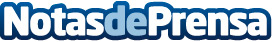 Se estima que el Blockchain generará millones de puestos de trabajo en los próximos años Cada día se multiplica la demanda de profesionales expertos en Blockchain. Por ejemplo, sólo en LinkedIn el número de ofertas de empleo de estos expertos se ha triplicado desde el año pasado y según David Sáez, director ejecutivo de ENIIT Business School, el número de personas interesadas en formarse en esta tecnología aumenta día tras día, dada la gran cantidad de salidas laborares que existenDatos de contacto:Estefania Domínguez de la Iglesia983390716Nota de prensa publicada en: https://www.notasdeprensa.es/se-estima-que-el-blockchain-generara-millones Categorias: Nacional Telecomunicaciones Programación Emprendedores E-Commerce Recursos humanos Innovación Tecnológica http://www.notasdeprensa.es